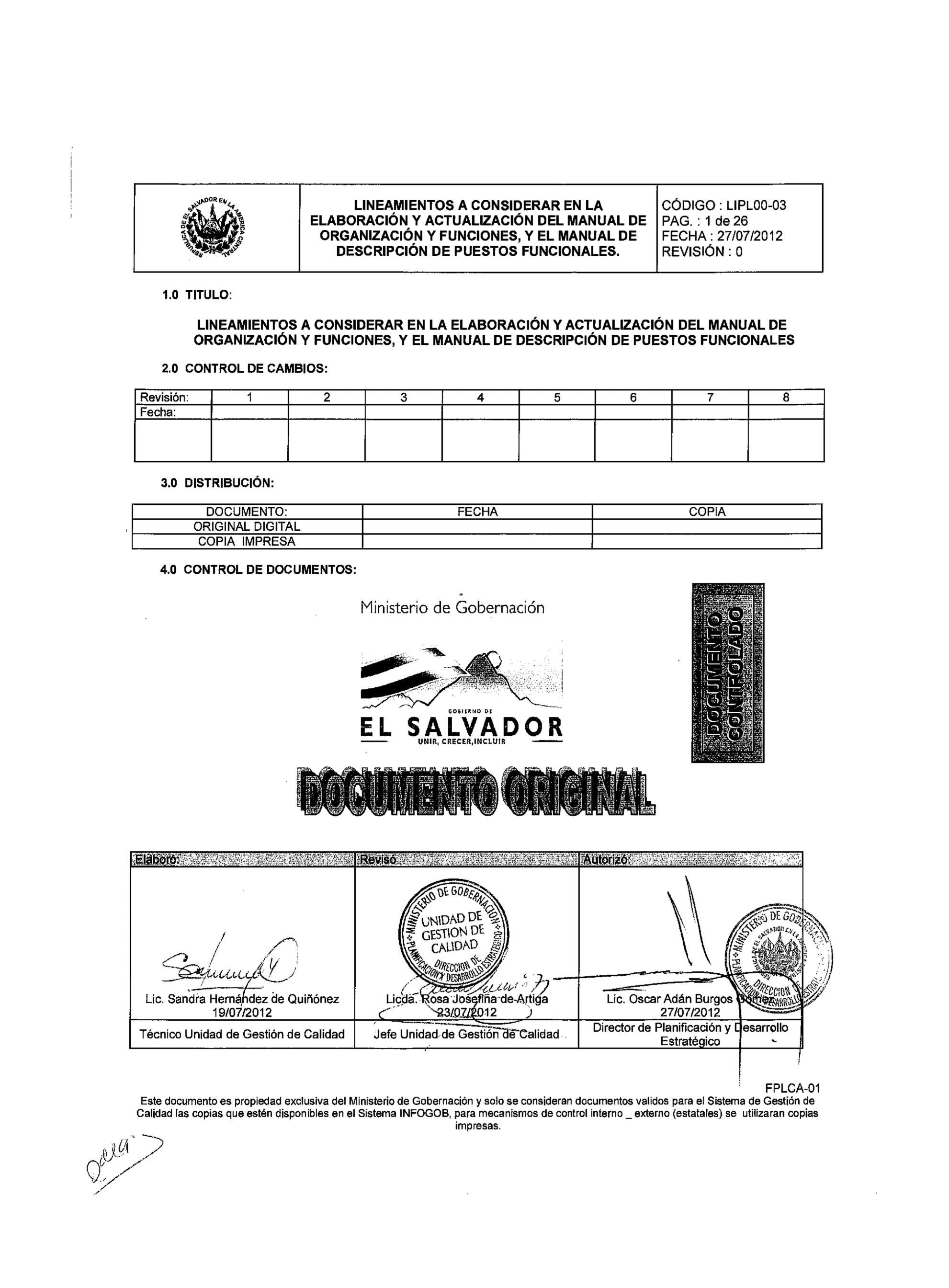 LINEAMIENTOS A CONSIDERAR EN LA	CÓDIGO : LIPL00-03 ELABORACIÓN Y ACTUALIZACIÓN DEL MANUAL DE PAG. : 2 de 26ORGANIZACIÓN Y FUNCIONES, Y EL MANUAL DE	FECHA : 27/07/2012DESCRIPCIÓN DE PUESTOS FUNCIONALES.	REVISIÓN : 05.0 INTRODUCCIÓNEl Manual de Organización y Funciones y el Manual de Descripción de Puestos Funcionales constituyen un documento de apoyo técnico en el cual se señalan los niveles jerárquicos, grados de autoridad y responsabilidad, canales de comunicación, relaciones organizativas, atribuciones, objetivos y funciones de cada una de las Áreas Organizativas que componen el Ministerio de Gobernación.Este documento incluye los diferentes lineamlentos y aspectos metodológicos regulados en el Procedimiento Elaboración y Control de Documentos y Registros, para facilitar el proceso de actualización de los manuales por el cambio de la estructura organizativa aprobada en mayo del presente año, tal y como lo requiere el art. 75 de las Normas Técnicas de Control Interno Específicas del Ministerio de Gobernación (NTCIE). Este documento contiene los lineamientos mínimos requeridos, por lo que cada Área Organizativa puede agregar otros aspectos que consideren necesarios, así como la redacción propia de los diferentes acápites que lo conforman.6.0 OBJETIVOProporcionar a las diferentes Direcciones y Unidades del Ministerio de Gobernación los elementos técnicos necesarios que orienten la elaboración y actualización del Manual de Organización y Funciones y el Manual de Descripción de Puestos Funcionales, de tal manera que se puedan uniformar los criterios para sistematizar la información contenida en los mismos.7.0 ALCANCE Y CAMPO DE APLICACIÓN7.1 AlcanceComprende las medidas, normas y metodología para la elaboración del Manual de Organización y Funciones y el Manual de Descripción de Puestos Funcionales, partiendo de las competencias y actividades asignadas a cada una de las Áreas Organizativas que conforman el Ministerio de Gobernación.Campo de aplicaciónEste documento es aplicable a todas las Areas organizativas que comprenden el Ministerio de Gobernación, de acuerdo con su organigrama vigente.8.0 DEFINICIONESSe establecen algunas definiciones de carácter general para guardar la uniformidad en su conceptualización:Área Organizativa: Cada uno de los órganos que integran la Institución, con funciones y actividades que se distinguen entre sí. Estos son: Gobernaciones, Direcciones, Unidades y Gerencias. Según se encuentre autorizada en el Organigrama Institucional.Unidad Organizativa: Cada uno de los órganos que integran las Áreas Organizativas. Estos pueden ser: Departamentos, Unidades, Secciones u otro, según se encuentre autorizado en el Organigrama de cada Área Organizativa.Funciones Sustantivas: Son las que identifican la esencia de la Unidad Organizativa o del Cargo a describir, para ei cumplimiento de los objetivosFont: Tipo de letra a utilizar para la redacción del documento..Funciones de apoyo: Son las que facilitan y contribuyen al logro de las funciones sustantivas, ya que forman parte del proceso administrativo.Manual de Organización y Funciones: Documento que contiene información detallada referente a la estructura, legislación, niveles de mando, funciones, canales de comunicación y coordinación de cada Área Organizativa que integra el Ministerio de Gobernación, de acuerdo al Organigrama Institucional vigente.Manual de Descripción de Puestos Funcionales: Documento que detalla la estructura, la misión, resultados esperados, las funciones, relaciones de trabajo, marco de referencia, responsabilidades y requisitos exigidos para desempeñar cada puesto de trabajo que integran cada Área Organizativa autorizada.MIGOB: Ministerio de Gobernación.NTCIE: Normas Técnicas de Control Interno Especificas del Ministerio de Gobernación,FPLCA-01Esfe documento es propiedad exclusiva del Ministerio de Gobernación y solo se consideran documentos validos para el Sistema de Gestión de Calidad las copias que estén disponibles en el Sistema INFOGOB, para mecanismos de control interno _ externo (estatales) se utilizaran copias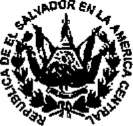 impresas.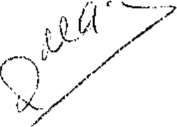 Organigrama General: Representación gráfica de la estructura autorizada del Área Organizativa.Organigrama Especifico: Representación gráfica individual de cada Unidad Organizativa que conforma el Organigrama General.Organigrama Funcional General: Representación gráfica de cada cargo funcional que conforman un Área OrganizativaOrganigrama Funcional Específico: Representación gráfica de cada cargo funcional que conforman una Unidad Organizativa.Organigrama Institucional: Representación grafica de la estructura organizativa autorizada del Ministerio de Gobernación.Puesto: Es la Unidad interpersonal de trabajo integrada por un conjunto homogéneo de tareas, responsabilidades y requisitos para ei cumplimiento de funciones y el logro de los objetivos de las diferentes Áreas y Unidades Organizativas.9.0 CAUSAS QUE ORIGINAN LA REVISIÓN Y ACTUALIZACIÓNLa necesidad de revisar y actualizar el Manual de Organización y Funciones y el Manual de Descripción de Puestos Funcionales, surge debido al cambio de la Estructura Organizativa del MIGOB en mayo de 2012, así como dar cumplimiento al Art. 75 de tas Normas Técnicas de Control Interno del Ministerio de Gobernación.10.0 DESCRIPCION DEL CONTENIDO DE MANUALES 10.1. MANUAL DE ORGANIZACIÓN Y FUNCIONESLa estructura de las secciones que, debe comprender el manual, se detalla en el Formato FPL00-20, para facilitar la elaboración, actualización y presentación del documento.10.1.1 CARATULA'Referida a la portada que encabeza el documento, conteniendo la información básica que lo identifica y reconoce oficialmente. La Caratula debe responder al modelo de estructura siguiente:TITULOSe identificará, el Manual de Organización y Funciones del Área Organizativa según su denominación autorizada en el Organigrama Institucional.CONTROL DE CAMBIOSSe utilizara para realizar los registros producto de revisiones y actualización del documento DISTRIBUCIÓNEs la Sección que registrara destino y fechas de distribución del documento original y copia impresa. (Esta sección será completada por la Unidad de Gestión de Calidad de la Dirección de Planificación v Desarrollo Estratégico)CONTROL DE DOCUMENTOS:Se colocará la viñeta de "DOCUMENTO CONTROLADO" y otra "DOCUMENTO ORIGINAL", asi también el logo Institucional vigente. En esta misma sección, se registrará su autorización de la manera siguiente:Elaborado: Nombre de empleados y/o funcionarios que elaboraron el documento, fecha y cargo.Revisado: Nombre y cargo del Responsable del Área Organizativa dueño del documento, del Director del Área de Planificación y Desarrollo Estratégico; y, del Gerente General.Autorizado: Nombre y cargo del señor Ministro de Gobernación.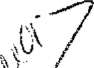 rf / Mp'CONTENIDO: Referido a las partes que comprende el Manual de Organización y Funciones tanto en su estructura como en su desarrollo.* Tomarlo de acuerdo a las indicaciones reguladas en el procedimiento Elaboración y Control de Documentos y Registros. Código PPLCA-01FPLCA-01Este documento es propiedad exclusiva del Ministerio de Gobernación y solo se consideran documentos validos para el Sistema de Gestión de Calidad las copias que estén disponibles en el Sistema INFOGOB, para mecanismos de control interno _ extemo (estatales) se utilizaran copias1.02.0 3.04.0 10.1.2impresas.CÓDIGO : LIPL00-03 PAG. : 4 de 26 FECHA: 27/07/2012 REVISIÓN : 05.0 OBJETIVO: En este apartado se explicará cual es el fin que se busca con el documento. Se iniciará la descripción del Objetivo utilizando los verbos en infinitivo. Y deberá responder a las preguntas: ¿Qué se hace? ¿Cómo se hace? y ¿Para qué se hace?6.0 ALCANCE Y CAMPO DE APLICACIÓN:Alcance: Establece los límites que comprenden las competencias asignadas a las diferentes áreas y unidades organizativas, a que hace referencia el Manual. Ejemplo: "Este manual comprende las competencias desde la Dirección hasta las Unidades Organizativas que la conforman"Campo de Aplicación: Indicar específicamente a qué Áreas o Unidades Organizativas aplica el Manual. Ejemplo "El presente manual es aplicable a la Dirección "X" y faculta las competencias de las Unidades Organizativas que la conforman"7.0 BASE LEGAL: Se indicarán los instrumentos que le dan legalidad al Manual. Se colocará primero el nombre del instrumento, se citará su número de referencia (capítulo, artículo, fracción y en su caso letra de inciso), la fecha de expedición y si se considera necesario se colocará el contenido en cuestión. (Ver Anexo 1). El contenido mínimo es:Normas Técnicas de Control Interno Específicas del Ministerio de Gobernación,o Art. 25 "Cada Dependencia del Ministerio de Gobernación según se delimite en el Manual de Organización y Funciones, emitirá el Manual de Organización y Funciones del área de gestión respectiva,..."o 75 "El Sistema de Control Interno deberá ser autorizado constantemente o como producto de cambios organizacionales".Organigrama del Ministerio de Gobernación, aprobado en acuerdo ejecutivo XXX, emitido el	de	de 20	.Organigrama de la Dirección X aprobado en el Acuerdo Ejecutivo XX de fecha	de	20 .8.0 ÍNDICE: Colocar una lista ordenada de los diferentes elementos que comprende el documento, con indicación de la página en que se encuentra cada uno de ellos. Inicia con la identificación de la numeración de la página en la que se encuentra la Introducción.9.0 DESARROLLO:INTRODUCCIÓN: En esta se redactará una síntesis del contenido del documento, su utilidad, los fines y propósitos generales que se pretenden cumplir a través de él.MISIÓN Y VISIÓN (Es necesario que para la formulación de ambas redacciones cuenten con la participación del personal del Área Organizativa, de tal manera que cada una de las Unidades Organizativas se pueda Identificar en su función principal)Misión: Redactar un enunciado que establece el objetivo general y la razón de existir del Área Organizativa; define el beneficio que pretende dar, así como establecer las fronteras de responsabilidad y su campo de especializaclón. Para elaborarla se debe responder las siguientes preguntas:¿Qué se hace? = Acción¿Cómo se hace? = Recursos con los que se cuenta¿Para qué se hace? = ResultadosVisión: Describir un escenario altamente deseado por el Área Organizativa. Es decir lo que se quiere llegar a ser con vista a futuro.FPLCA-01Este documento es propiedad exclusiva del Ministerio de Gobernación y solo se consideran documentos validos para el Sistema de Gestión de Calidad las copias que estén disponibles en el Sistema INFOGOB, para mecanismos de control interno _ externo (estatales) se utilizaran copiasimpresas.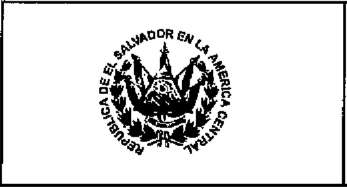 LINEAMIENTOS A CONSIDERAR EN LA ELABORACIÓN Y ACTUALIZACIÓN DEL MANUAL DE ORGANIZACIÓN Y FUNCIONES, Y EL MANUAL DE DESCRIPCIÓN DE PUESTOS FUNCIONALES./CÓDIGO : LIPL00-O3 PAG. : 5 de 26 FECHA: 27/07/2012 REVISIÓN : 0VALORES INSTITUCIONALES: Se listaran los Valores Institucionales del Ministerio de Gobernación, pudiéndose adoptar valores propios del Área Organizativa.ORGANIGRAMA GENERAL: Se colocará ia imagen completa del Organigrama vigente, del Área Organizativa.4.1 DESCRIPCIÓN DE LA UNIDAD ORGANIZATIVA: (Ver Anexo 4 - FPL00-20) Se iniciará describiendo la Unidad Organizativa superior.I. IDENTIFICACIÓN: La descripción de cada una de las Unidades Organizativas que integran el Área Organizativa principal debe ser de acuerdo a su representación gráfica en el organigrama, tanto referente a la nomenclatura de las Unidades Organizativas, como a su nivel jerárquico y al orden de la presentación.Se utilizará el Formato diseñado bajo el siguiente esquema:Nombre de la Unidad: Nombre con el que se identifica la Unidad Organizativa, debe ser et mismo nombre utilizado en el Organigrama especifico.Tipo estructural: Este puede ser de tipo directiva, administrativa, operativa o de asesoría:Directiva: cuyo propósito está encaminado a determinar las políticas y objetivos generales de gestión, las mismas que deberán regir las actividades del quehacer institucional en ámbito operacional, administrativo, etc.Administrativa: cuyo propósito está encaminado a facilitar los recursos y dar apoyo administrativo a todas las unidades que conforman la Institución, para el cumplimiento eficiente de sus objetivos, así como procurar la racionalización en el uso de los mismos.Operativa: cuyo propósito está encaminado a desarrollar todas aquellas acciones específicas de ía actividad propia de cada área organizativa, en forma ágil, eficiente, económica y oportuna, de acuerdo a los requerimientos y exigencias del sector, en cumplimiento de sus objetivos principales en el ámbito nacional e internacional.Asesoría: cuyo propósito está encaminado a brindar servicios de asistencia técnica en el desarrollo de las labores de otras áreas organizativas.Dependencia directa: Se indicará el nombre de la Unidad Organizativa de ia que dependa.OBJETIVOSGeneral: Se explicará la finalidad en general de la Unidad Organizativa. La determinación del mismo debe ser lo más claro posible. Se iniciará la descripción del Objetivo utilizando los verbos en infinitivo. Y deberá responder a las preguntas: ¿Qué se hace? ¿Cómo se hace? y ¿Para qué se hace?Especificos: Se detallará uno o varios objetivos definidos que conllevarán a la obtención del objetivo general. (Si se considera necesario establecerlos)la5.FUNCIONES: Detallar el conjunto de actividades afines que facultan a la Unidad Organizativa para alcanzar los objetivos planteados. (Ver Anexo 2)IV. RELACIONES DE TRABAJO:Internas: Se listaran las diferentes Áreas y Unidades Organizativas internas de Institución, con las que mantiene relaciones y especificar el para que se relaciona.Externas: Se listaran las Instituciones Públicas, Empresa Privada, Clientes y otros, que están fuera de la Institución con las que mantiene relaciones y especificar el para que se relaciona.ORGANIGRAMA ESPECÍFICO: Se elaborará una representación gráfica de la estructura de manera independiente por cada una de las Unidades Organizativas medias e inferiores, reflejadas en elFPLCA-01Este documento es propiedad exclusiva del Ministerio de Gobernación y solo se consideran documentos validos para el Sistema de Gestión de Calidad las copias que estén disponibles en el Sistema INFOGOB, para mecanismos de control interno _ externo (estatales) se utilizaran copias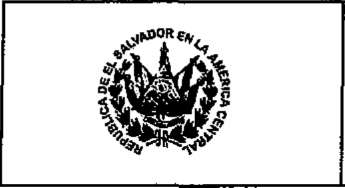 LINEAMIENTOS A CONSIDERAR EN LA ELABORACIÓN Y ACTUALIZACIÓN DEL MANUAL DE ORGANIZACIÓN Y FUNCIONES, Y EL MANUAL DE DESCRIPCIÓN DE PUESTOS FUNCIONALES.impresas.M/0// /LINEAMIENTOS A CONSIDERAR EN LA	CÓDIGO : LIPL00-03 ELABORACIÓN Y ACTUALIZACIÓN DEL MANUAL DE PAG : 6 de 26ORGANIZACIÓN Y FUNCIONES, Y EL MANUAL DE	FECHA : 27/07/2012DESCRIPCIÓN DE PUESTOS FUNCIONALES,	REVISIÓN : 0Organigrama general del numeral 4. (Ver Anexo 3)6. DESCRIPCIÓN DE LA UNIDAD ORGANIZATIVA: Se describirán las Unidades Organizativas de nivel medio hasta el inferior. (Utilizando la misma estructura del numeral 4.1)El Organigrama específico y la Descripción de la Unidad Organizativa, se elaboraran tantos de acuerdo al número de Unidades Organizativas que refleje en el Organigrama General.10.2. MANUAL DE DESCRIPCIÓN DE PUESTOS FUNCIONALESPara elaborar los perfiles de puestos, es necesario coordinarse con la Dirección de Recursos Humanos para que se les proporcionen los Puestos Tipo, con la finalidad de que se consideren las particularidades mínimas que va se han determinado v mantenerla uniformidad de ambos documentos.La estructura de las secciones que, debe comprender el manual, se detalla en el Formato FPIOO-21, para facilitar la elaboración, actualización y presentación del documento.10.2.1 CARATULA'Referida a la portada que encabeza el documento, conteniendo la información básica que lo identifica y reconoce oficialmente. La Caratula debe responder al modelo de estructura siguiente:1.0 TITULOSe identificará el Manual de Descripción de Puestos del Área Organizativa según su denominación autorizada en el Organigrama Institucional.2.0 CONTROL DE CAMBIOSSe utilizara para realizar los registros producto de revisiones y actualización del documento3.0 DISTRIBUCIÓNEs la Sección que registrara destino y fechas de distribución del documento original y copia impresa. (Esta sección será completada por la Unidad de Gestión de Calidad de la Dirección de Planificación y Desarrollo Estratégico)4.0 CONTROL DE DOCUMENTOS:Se colocará la viñeta de "DOCUMENTO CONTROLADO" y otra "DOCUMENTO ORIGINAL", así también el logo Institucional vigente.En esta misma sección, se registrará su autorización de la manera siguiente:Elaborado: Nombre de empleados y/o funcionarios que elaboraron el documento, fecha y cargo.Revisado: Nombre y cargo del Responsable del Área Organizativa dueño del documento, del Director del Área de Planificación y Desarrollo Estratégico; y, del Gerente General.Autorizado: Nombre y cargo del señor Ministro de Gobernación.10.2.2 CONTENIDO5.0 OBJETIVO: En este apartado se explicará cual es el fin que se busca con el documento. Se iniciará la descripción del Objetivo utilizando los verbos en infinitivo. Y deberá responder a las preguntas: ¿Qué se hace? ¿Cómo se hace? y ¿Para qué se hace?* Según lineamientos indicados en el procedimiento Elaboración y Control de Documentos y RegistrosFPLCA-01Este documento es propiedad exclusiva del Ministerio de Gobernación y solo se consideran documentos validos para el Sistema de Gestión de Calidad las copias que estén disponibles en el Sistema INFOGOB, para mecanismos de control interno _ externo (estatales) se utilizaran copias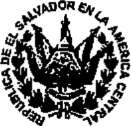 impresas.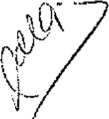 LINEAMIENTOS A CONSIDERAR EN LA	CÓDIGO : LIPL00-03ELABORACIÓN Y ACTUALIZACIÓN DEL MANUAL DE	PAG : 7 de 26ORGANIZACIÓN Y FUNCIONES, Y EL MANUAL DE	FECHA 27/07/2012DESCRIPCIÓN DE PUESTOS FUNCIONALES.	REVISIÓN : 06.0 ALCANCE Y CAMPO DE APLICACIÓN:6.0.1 Alcance: Establecer los límites de aplicación del documento.Ejemplo: "Este manual engloba las competencias de cada uno de los Puesto de trabajo que conforman la Dirección X". 6.0.2 Campo de Aplicación: Indicar específicamente a qué Áreas o Unidades Organizativas aplica el Manual.Ejemplo: "El presente manual es aplicable a la Dirección X y faculta las competencias asignadas a cada puesto de trabajo que la conforman".7.0 BASE LEGAL: Se indicarán los instrumentos que le dan legalidad al Manual. Se colocará primero el nombre del instrumento, se citará su número de referencia (capítulo, artículo, fracción y en su caso letra de inciso), la fecha de expedición y si se considera necesario se colocará el contenido en cuestión. (Ver Anexo 1) El contenido mínimo es:Normas Técnicas de Control Interno Especificas del Ministerio de Gobernación,o Art. 25 "Cada Dependencia del Ministerio de Gobernación según se delimite en el Manual de Organización y Funciones, emitirá el Manual de Organización y Funciones del área de gestión respectiva,..."o 75 "El Sistema de Control Interno deberá ser autorizado constantemente o como producto de cambios organizacionales".Organigrama del Ministerio de Gobernación, aprobado en acuerdo ejecutivo XXX, emitido el	de	de 20_.Organigrama de la Dirección X aprobado en el Acuerdo Ejecutivo XX de fecha	de	20	.8.0 ÍNDICE: Colocar una lista ordenada de los diferentes elementos que comprende el documento, con indicación de la página en que se encuentra cada uno de ellos. Inicia con la identificación de la numeración de la página en la que se encuentra ¡a Introducción.9.0 DESARROLLOINTRODUCCIÓN: En esta se redactará el contenido del documento, su utilidad, los fines y propósitos generales que se pretenden cumplir a través de él.ORGANIGRAMA FUNCIONAL GENERAL: Se elaborará una representación gráfica de la estructura del Área Organizativa, indicando los puestos funcionales que la componen, este debe de ir en concordancia con el del Manual de Organización y Funciones. (Ver Anexo 3)Cabe aclarar que en este organigrama se colocaran nombres de los puestos funcionales, no de personas.2.1 DESCRIPCIÓN DEL CARGO I. IDENTIFICACIÓN: Para la descripción de cada uno de los Puestos que conforman la Unidad Organizativa, se utilizará el formato bajo el siguiente esquema del cual se presenta un ejemplo.Nombre del Puesto Nominal: Se indicará el nombre del Puesto de trabajo con el que está registrado en planilla (tomarlo de la boleta de pago)Nombre del Puesto Funcional: Se indicará el nombre del Puesto de trabajo del cargo que ejerce.Ejemplo: Para un empleado que su puesto nominal es Técnico Especialista I, y se desempeña como Técnico de Calidad, este último será el puesto FuncionalÁrea a la que pertenece: Colocar el nombre del Área Organizativa a la cual pertenece el puesto a describir.Unidad de la que depende: Indicar el nombre de la Unidad Organizativa de la que depende directamente el Puesto a describir.Superior inmediato: Nombre del Puesto del Jefe inmediato del que dependeFPLCA-01Este documento es propiedad exclusiva del Ministerio de Gobernación y solo se consideran documentos validos para el Sistema de Gestión de Calidad las copias que estén disponibles en el Sistema INFOGOB, para mecanismos de control interno _ externo (estatales) se utilizaran copias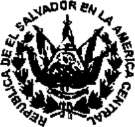 impresas.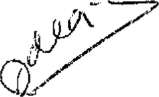 CÓDIGO : LIPL00-03 PAG.: 8 de 26 FECHA: 27/07/2012 REVISIÓN : 0directamente.MISIÓN DEL CARGO: Redactar la razón de ser del puesto, para ello deberá responderse las siguientes preguntas:¿Qué se hace? = Acción¿Cómo se hace? = Recursos con los que se cuenta¿Para qué se hace? = ResultadosRESULTADOS ESPERADOS: Descripción de lo que se obtiene con el puesto funcional.FUNCIONES: Detallar el conjunto de actividades y tareas propias del Puesto de trabajo, estas deben de ir dirigidas al cumplimiento del objetivo general del mismo. (Ver anexo 2).Las funciones deberán ordenarse de acuerdo a la importancia y naturaleza del Puesto, listando primero las funciones sustantivas y luego las de apoyoPERSONAL SUPERVISADO:Directamente: Se indicarán los Puestos que están directamente bajo su cargo.Indirectamente: Se indicarán los Puestos que están indirectamente bajo su cargoRELACIONES DE TRABAJOInternas: Se listaran las diferentes Áreas y Unidades Organizativas del Ministerio deGobernación con las que se mantendrán relaciones. Se colocara al lado de cada una de ellas un enunciado en el que se refleje el "para que" se relacionaráExternas-. Se listaran las diferentes Instituciones Públicas, Empresa Privada, Clientes y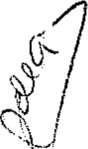 Otros que se encuentran fuera de la institución con las que se mantendrán relaciones. Se colocara al lado de cada una de ellas un enunciado en el que se refleje el "para que" se relacionará.MARCO DE REFERENCIA (CONTEXTO DEL PUESTO DE TRABAJO): Se indicara la normativa que rige las funciones del Puesto.ESPECIFICACIONES DEL PUESTORequisitos Mínimos1.1 Educación: Se refiere al grado académico mínimo necesario para desarrollar las funciones del Puesto. Estas pueden ser:De primer a noveno grado,Bachiller especificando la especialidad,Grado Universitario (desde primer ciclo hasta graduado) especificando laespecialidadTécnico (especificar el grado y la especialidad),Maestría, Doctorado especificando la especialidadOtros (Especificar)También se incluye el dominio de otros idiomas necesarios para el efectivo desempeño del Puesto. 2.1 Experiencia laboral: Se refiere al tiempo que debe tener ejerciendo específicamente el Puesto o uno afín, y el tipo de empresa o institución en que se desempeñó (pública o privada).Perfil de contratación:2.1 Habilidades: Se detalla lo relativo a paquetes y/o programas informáticos, capacidades en ciertas áreas relacionadas al Puesto.Por ejemplo:• Manejo de paquetes informáticos, Windows, Microsoft Office: Word, Excel, Power Point y Visio.FPLCA-01Este documento es propiedad exclusiva del Ministerio de Gobernación y solo se consideran documentos validos para el Sistema de Gestión de Calidad las copias que estén disponibles en el Sistema INFOGOB, para mecanismos de control interno _ externo (estatales) se utilizaran copias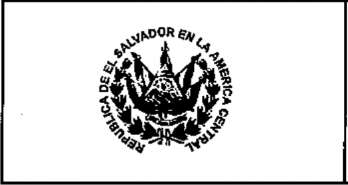 LINEAMIENTOS A CONSIDERAR EN LA ELABORACIÓN Y ACTUALIZACIÓN DEL MANUAL DE ORGANIZACIÓN Y FUNCIONES, Y EL MANUAL DE DESCRIPCIÓN DE PUESTOS FUNCIONALES.impresas.CÓDIGO : LIPL00-03 PAG. : 9 de 26 FECHA : 27/07/2012 REVISIÓN : 0Manejo de Internet. Manejo de PersonalCapacidad para desarrollar y orientar equipos de trabajo. Alta capacidad de análisis y de síntesis Excelente comunicación oral y escrita.Características de personalidad: Se listan las diferentes características relativas a la personalidad del candidato necesarias para desarrollar el Puesto.Por ejemplo: Iniciativa. ProactivoValores morales y éticos. Responsable.Excelentes relaciones interpersonales. Poseer cualidades de iiderazgo y motivación.Conocimientos necesarios: Son todos aquellos conocimientos o aspectos técnicos relativos al Puesto,Por ejemplo:Redacción, ortografía y gramática.Elaboración de Procesos y ProcedimientosHabilidad numérica.Conocimientos en Sistemas de Gestión de Calidad.2.4 Características personales:Edad: Mínimo de edad idónea para el desempeño del Puesto.Sexo: Determinar si para el desempeño del Puesto es necesario ser de sexo femenino, masculino o si es indiferente.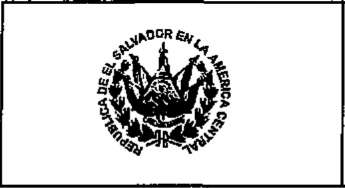 LINEAMIENTOS A CONSIDERAR EN LA ELABORACIÓN Y ACTUALIZACIÓN DEL MANUAL DE ORGANIZACIÓN Y FUNCIONES, Y EL MANUAL DE DESCRIPCIÓN DE PUESTOS FUNCIONALES.Estado civil: Establecer si la persona a ocupar el Puesto debe ser soltero/a, acompañado/a, casado/a, divorciado/a o viudo/a o si es indiferente.loORGANIGRAMA FUNCIONAL ESPECÍFICO: Se elaborará una representación gráfica de la estructura de cada Unidad Organizativa, indicando los puestos funcionales que la componen, este debe de ir en concordancia con el Organigrama Funcional General (Ver Anexo 3) Cabe aclarar que en este organigrama se colocaran nombres puestos funcionales, no de personas.3.1. DESCRIPCIÓN DEL CARGO: Se describirán uno a uno los cargos de acuerdo a reflejado en el Organigrama Funcional Específico de cada Unidad Organizativa.Nota: Para la redacción ambos documentos deberá utilizarse letra tipo Arial tamaño 10 (máximo 11) y podrán utilizarse otros "Fonts" y otros tamaños de letra únicamente en aquellos casos en donde se requiera dar realce al contenido.11.0 DOCUMENTOS DE REFERENCIA N/A12.0MATRIZ DE REGISTROSFPLCA-01Este documento es propiedad exclusiva del Ministerio de Gobernación y solo se consideran documentos validos para el Sistema de Gestión de Calidad las copias que estén disponibles en el Sistema INFOGOB, para mecanismos de control interno _ externo (estatales) se utilizaran copiasimpresasC'V ¥CÓDIGO : LIPL00-03 PAG. : 10 de 26 FECHA: 27/07/2012 REVISIÓN : 0NOTA: Para facilitar la elaboración y actualización de los Manuales, Los formatos FPL00-20 y FPLOO-21, se encuentran en la INTRAGOB en formato Word, en la siguiente ubicación:Estructura ► Planificación y Desarrollo Estratégico ► Documentos13.0 ANEXOSANEXOSANEXO 1ASPECTOS A CONSIDERAR EN EL ORDEN Y JERARQUIZACIÓN DE DOCUMENTOS JURÍDICO- ADMINISTRATIVOS A UTILIZAR EN LA BASE LEGALSe deberán ordenar y jerarquizar los documentos jurídico-administrativos vigentes, en forma descendente, de acuerdo al siguiente orden:Constitución Política de la República de El SalvadorLeyesCódigosReglamentosDecretosConveniosAcuerdosCirculares / OficiosDocumentos Normativo-Administrativos (manuales, procedimientos, guías, lineamientos).Otras disposiciones (se anotarán los documentos que por su naturaleza no pueden ser incluidos en la clasificación anterior).FPLCA-01Este documento es propiedad exclusiva del Ministerio de Gobernación y solo se consideran documentos validos para el Sistema de Gestión de Calidad las copias que estén disponibles en el Sistema iNFOGOB, para mecanismos de control Interno _ externo (estatales) se utilizaran copias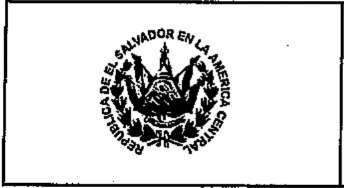 LINEAMIENTOS A CONSIDERAR EN LA ELABORACIÓN Y ACTUALIZACIÓN DEL MANUAL DE ORGANIZACIÓN Y FUNCIONES, Y EL MANUAL DE DESCRIPCIÓN DE PUESTOS FUNCIONALES.impresas.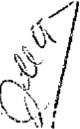 ASPECTOS A CONSIDERAR EN LA ELABORACIÓN DE LAS FUNCIONES (Unidades Organizativas y Descripción de Cargos)Las funciones deberán presentarse jerarquizadas conforme a su importancia, primero las funciones sustantivas y luego las de apoyo, iniciando su redacción con uno o varios verbos en infinitivo:Velar por que las funciones sean congruentes con el objetivo de la Unidad Organizativa o con la Misión de Cargo funcional, según corresponda.Las Funciones deberán ser afines, compatibles y/o complementariasCuando una función se desprenda de otra, esta deberá ir seguida por lo tanto, se agruparán por afinidad y siguiendo un orden lógico.Se colocará como última función "Otras actividades de trabajo que le designe el	" (colocar eltítulo del Jefe Inmediato de la Unidad Organizativa o del Cargo Funcional según corresponda.)Cuidar que las funciones no se dupliquen, de tal manera que se pueda definir un solo responsable por la realización de las mismas.ANEXO 3ASPECTOS A CONSIDERAR EN LA ELABORACIÓN DE ORGANIGRAMASEn el diseño del organigrama deberá tomarse en consideración lo siguiente:Dibujar el organigrama con rectángulos, en forma piramidal iniciando por la autoridad máxima del Área Organizativa.Los rectángulos deben ser de tamaños semejantes (escoja el que se adecué a la denominación de las diferentes Unidades Organizativas o Cargos Funcionales que se reflejaran en el Organigrama correspondiente). En el desarrollo de todo el documento se debe referir a cada Unidad Organizativa y Cargo Funcional siempre con el mismo nombre, el cual debe coincidir con el de los organigramas vigentes.Conectar todas las áreas dependientes, por medio de una sola línea. Representar áreas de asesoría (Staff), mediante líneas discontinuas colocadas perpendicularmente a la Unidad Organizativa.Se harán tantos organigramas como Unidades Organizativas integren el Área Organizativa principal.En caso se le dificulte diagramar el Organigrama, solicite a la Unidad de Gestión de Calidad le apoye en el dibujo, para lo cual previamente deberá diseñarlo y enviarlo de manera impresa o al correo electrónico del Jefe de la Unidad de Gestión de Calidad.FPLCA-01Este documento es propiedad exclusiva del Ministerio de Gobernación y solo se consideran documentos validos para el Sistema de Gestión de Calidad las copias que estén disponibles en el Sistema INFOGOB, para mecanismos de control interno _ extemo (estatales) se utilizaran copias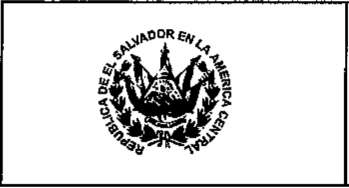 LINEAMIENTOS A CONSIDERAR EN LA ELABORACIÓN Y ACTUALIZACIÓN DEL MANUAL DE ORGANIZACIÓN Y FUNCIONES, Y EL MANUAL DE DESCRIPCIÓN DE PUESTOS FUNCIONALES.CÓDIGO : LIPL00-03 PAG. : 11 de 26 FECHA : 27/07/2012 REVISIÓN : 0ANEXO 2impresas.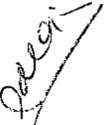 Ejemplos de Organigramas para el Manual de Organización y Funciones: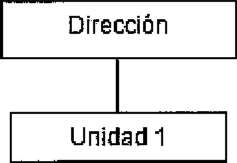 Organigrama General: Dirección "X"Despacho MinisterialLGerencia General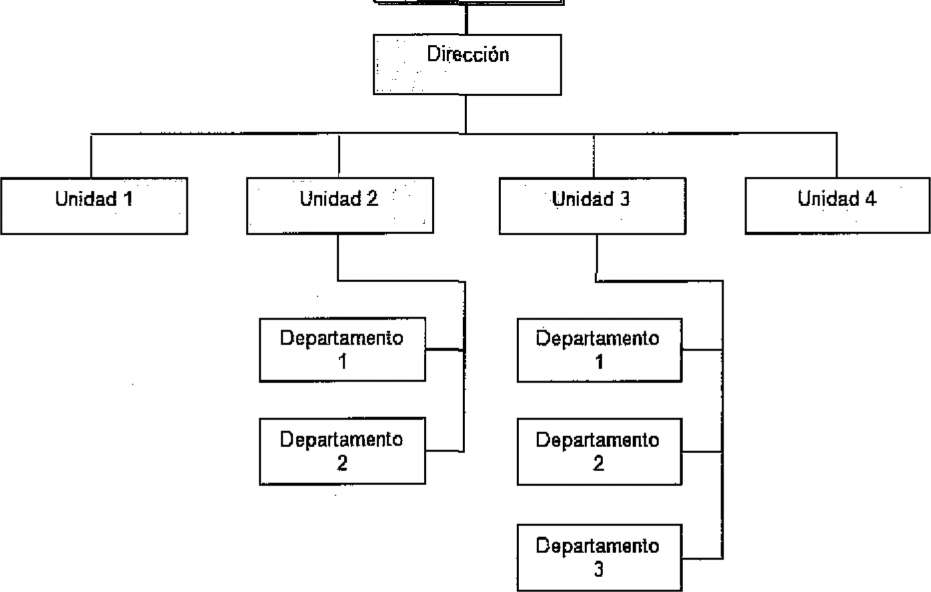 Organigrama Específico Unidad 1	Organigrama Específico Unidad 2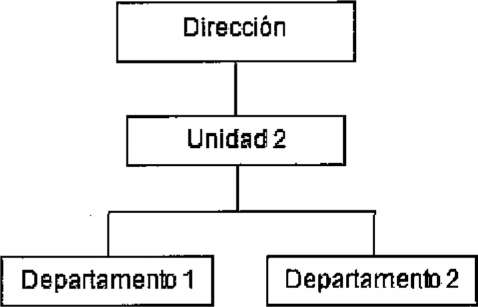 FPLCA-01Este documento es propiedad exclusiva del Ministerio de Gobernación y solo se consideran documentos validos para el Sistema de Gestión de Calidad las copias que estén disponibles en el Sistema INFOGOB, para mecanismos de control interno _ extemo (estatales) se utilizaran copiasimpresas.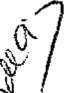 1J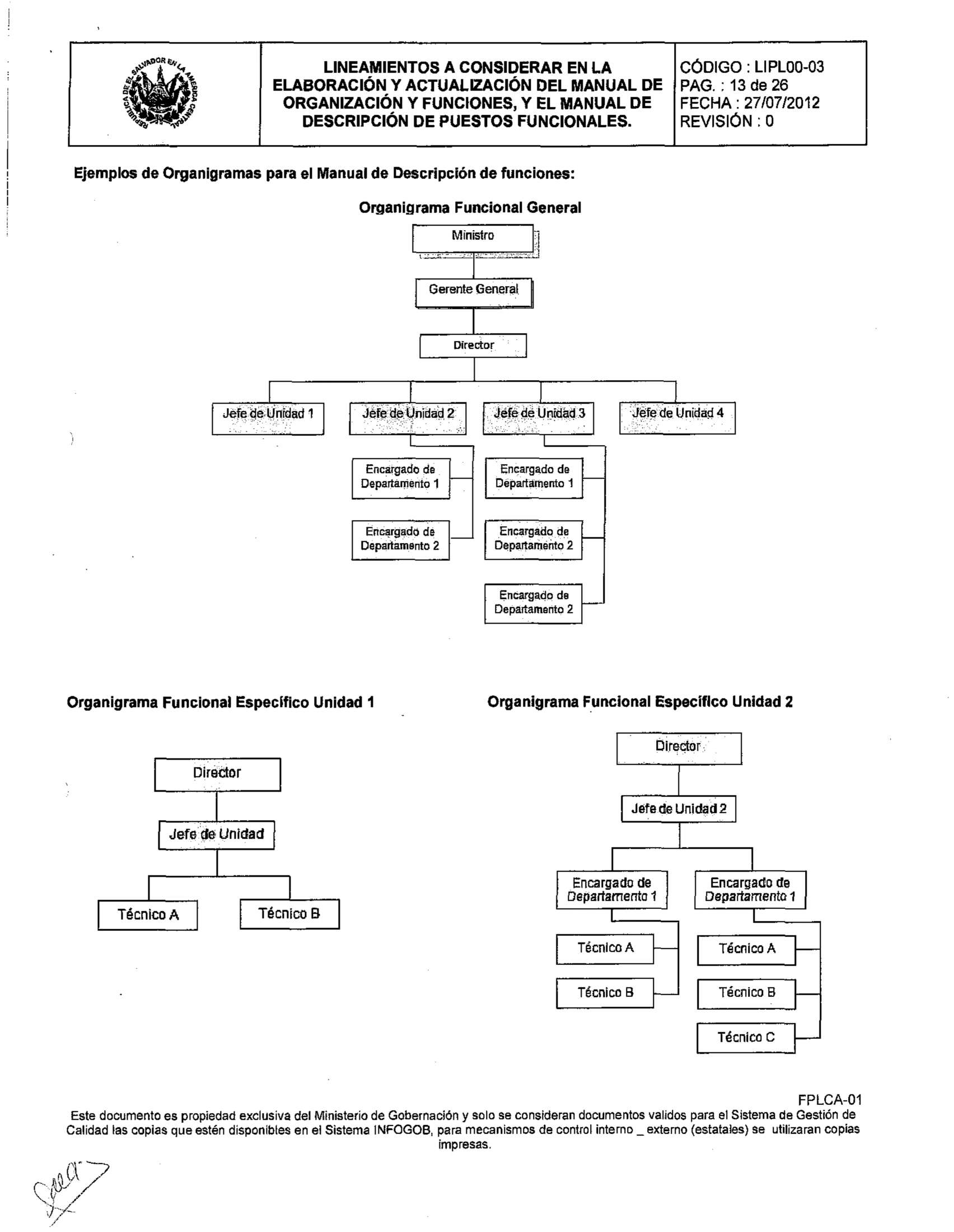 ANEXO 4FORMATO PARA LA ELABORACIÓN DEL MANUAL DE ORGANIZACIÓN Y FUNCIONESOODJEO : MOXXOD-XX FAQ.M rlts FECHA: XXLiXX,'2nZX HEVJ3ÍÚN :KLcgoasAiea onjanzasva, en caso ieratenarcaocartì Esausta ile B Salvadorbogoaeí A/ea Organlzalva, en casa ite na tener colocar tí Escuna -He B salvadorMANUAL DE OftGAHEZACIÓN Y FUNCIONES DE LA DIRECCION DE	CCD3EO : MOXXflQ-XJC PA©.:2 de a FECHA : XJGJ0020XX REV333ÒN : XMANUAL BEQRjGAMEflClOM Y PUNCIONES DE LA DIRECCION DE	1.0 TTniLO:MAM)AL DE 0HBAHZAC3OH Y FlfNCJDHES DE LA DIRECCION DE _ 2J¡ COHíRELBECflHaoS:3J> DSSTRHUOOMW COMITOC DE DOCUMENTOS: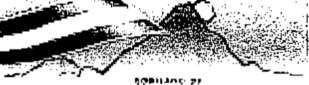 EL SALVADORMinisterio de Gobernación6.0 OBJETIVO00 ALCANCE Y CAMPO ÜE AFLICAC5ÓN 5.2.1 Alnancwa.fl-2 Canape d»apll[»alínn7JI HA S E LEQAL« NorniasTSaitt» dtCcrZro) Meno Espscfflcjjs del HUrasterte de etíücmacion,» Art. jjff ¡Cütíu OdDSinn^lD'a- tfeT /.finteíerto tír ütóerzscflljra sentir? se cWSttííc- en a! JUanual tfe OJFanfiaciar] y ftnjctaras, ffmjurA ef M&zal tic CinanfzacAír? y FimtAinas tíat ates- tíe g*satin jespedttai-.*» Art 7V ® asímraa tíc Contrai www «ficta ser üutorfiaccd toastansenx/üe o cunto jMTxjüGt» tícca.wi3.tes cTOonttactanafes11-m Onjfinfcjrama efeJi M!rJsitilo de Gdbenrolftn, apraùado en Acutstío Bcci/tfiííi rabero XX, cmHúo el XX de junio 3ID0C■ QisERlgrania de ¡la PJrecdün X apretado en tí Aeuenfo ElemKuü XX de íetíra	ds	20		• Otras au& apMqueal Arta OrjjanEzava. S.D INDICE:□■iavMIa	iijtwrr* DvOal^i £>ni iiMtmngspttiContenido\	frJnxjuctíúnMSMn/WùnVilotes inifcjclanaiwOrgandsrama GersralOKolpcKJn de la UrJtíad Qigsfüzáfv a 5	OigsrJcrma Especifico 17	Ofcscilpdta Oí la UrJdad Organizativa9	QTg&ilgmrta Especiero 2Qssolpftón de Ja Unidad OiscrJzaCtv aOnsGwiQFsna Especule© 3Owcilpclúa de la Urürfad OrsardzzfcívaGrcerJ gran a Especifico 4Desolpdón út la Unidad OrgeititiAra aigsrlsrama Especifico 515 Dtscilpd<m de la Uri da a oi^rdzasivaffPtst.h d«d KzMttOil Urúdwfe-ilft Cattaci fwiospi*» ru■ -«rttai rtiyví" tea »n RI titrtna N*DaOH,?«n» :etf JtaxiEa om Vttmnwiír fttdam mt*>n*mTMlHI-aaa*.pannKirtitm^TTrórifSU'FPLCA-01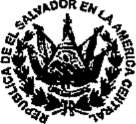 CÓDIGO _.->L00-03 PAG. : 15 de 26 FECHA: 27/07/2012 REVISIÓN : 0LINEAMIEK vS A CONSIDERAR EN LA ELABORACIÓN Y ACTUALIZACIÓN DEL MANUAL DE ORGANIZACIÓN Y FUNCIONES, Y EL MANUAL DE DESCRIPCIÓN DE PUESTOS FUNCIONALES.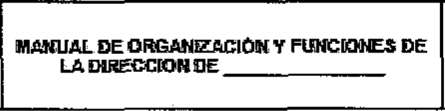 COD3EO : MÜXXfltH» FAG. :3de9 FECHA : KX'XX-'iaXX REVSKOtírXLogodeiArea Organízate, raí rasa Se ra tsn<?r cancar tí Esajía de El SáJvHdsroaoiEo: Moxxoa-xxFJtó. :¿dtj FECHA: KXnOU3MOl RSVSSJÚMrXUc®o del Area ORjanlzaíva, en casi tena tener rarfwaref Esculla lie B Sol redorIIWWIML DEORGANEACfON Y FUNCIONES DE LA OIRECCKJH HE	«. DESCRIPCION DE I_ñ UN10AD 0RQANI2AWA:Falaitli—rngrtn m i— liliil «cbalici d»l tóititons di Gsta^aclñiiyaalq uiccfiaUinjT OAMiáEm-sfaa Qja «MiFPLDK33a MIr:n nía aj KliiaMd»íi-«ite-jd»wn h utilET»1747tMOH, 1HCMcartKTnz úi. u.. ü Irtlfil.-)_ Btfsmzimlililw) i* ilQmi..V.U 11 ™ « ■S.0 DESARROLLO1. IHTRDDUCCtiOK2. MIEltiW Y VISIÓN 2.1. Hielan:22. Vician:S. VALORE« l[«rtWUCiOKM.E&:tflOS QüEaEE>KUEN¥flE>l^GSNTE¿>4. DSa.^lQRAMÜ, OENERAtFPLDC-2Dni*	rt I	■ ■ K	!►•ard H'fc— ar*"i~1 ^r-i >»'na Mil-ír*-.»11J-^--Ít-J- h >11 ni »cíala -li[ Mrfrtif-1 d» Uafce^edfcyidi' mili' ii - - r--- "i* «fin	an ai Ubi*' i» 1M' l.«JUil.,;ua iinml* i-iFPLCA-01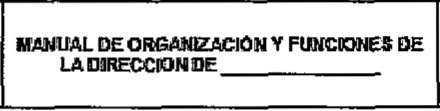 OÚOIEO rMOXXCD-XX PAG.: 5 Ufe 5 FECHA: XX.OCXCOXX JEVE30M-.XLogo da Aras Orgailzaíva, en caso He na tener colocare) Escalo de B Sal raílnrLogo del .Vea Qnpteafía, en casi Oe- na tener «Swcar e! Escuíotfs e saivadoroauieo: MQXXHO-XX PAG.: Bit 5FECHA : MCUOKLDXIS. REV3353K: XHMIUAU DE ORGAMEACI0N Y FUNCIONES DE LA D3RECCKJH DE	0. UR&AHiaRAMA E&PECtFICO:5.1- MESCH1PCK1M DE LA UNIDAD ORaAMEATIY/c7. D\R&AHIQRAHA E3-PEGIFTCQ:i-HUCÜ-^n	FF1C0-3«itíncprn É fiíií»imdBC«ikr.d»	i-	wrtn " r-r—	i - -	^ i HJT. .f»^ - ri. .i. *	y--*- -— ■—	— i..-... _■ .rimj«	L*—ilfiMadlai.iiifKxi	tfi^^nl^M «1 »4 Sblitift^DaDU.^BJN	=crTTrt	_	rpilitil«j RB aflmí	CiMigEngctfm rjt« ^r^zt^^ML fi>1 SrttKrr'PE DCEDH.^c» weMfam ta ceyrreá	«a dQvr.I—L141UU.	ClfillFPLCA-01CODIGO: MOXXflQ-XX FAS. :7 0c 3 FECHA: WCMXttKXSHVJ320N: XFPIOKJJin « HbdMcx dm IL^l&eéft - ,mt*lmi ■ ■ jiüjltdn	«stmiu áml	n'*——'*- y. _.-.—...—— . — 	vald:Ci cdiJ o r " QM "ni >1	WPKJOH, -U1 nKDdum £9	\Am br^»«Hi.bogo del Alea Organlzaíva, en caeo* fl£ no. tener «¡focar tí Escuflo Ufe EL Salvad sr&3Bjeei: MOXMD-XX FA&.: 5 de S FECHA.: xx.'xx.mxx REV03OK: XLflgo def Area Onjanlzaiva, en caco Je na IsiierccIiKar El Esculo ce B SalvaúcrMANUAL DE ORGANIZACIÓN Y FUMCKKNES DE LA DIRECCION DE	MANUAL DE ORGANIZACION Y FUNCIONES DE LADIRECCtOHDE 	FPUjfl-aj_J '' ■' d* V: ."i' >;! diQAinc^yitía ucEtaUiRnícanmAn «tila ^lii «É^i	KI «I SUaniTfDQD&.ciii natifnuii!» |hPLCA-01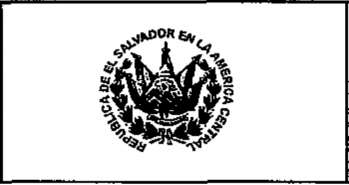 CÓDIGO : LIPLD0-03 PAG. : 18 de 26 FECHA : 27/07/2012 REVISIÓN : 0LINEAMIENTOS A CONSIDERAR EN LA ELABORACIÓN Y ACTUALIZACIÓN DEL MANUAL DE ORGANIZACIÓN Y FUNCIONES, Y EL MANUAL DE DESCRIPCIÓN DE PUESTOS FUNCIONALES.ANEXO 5 FORMATO PARA LA ELABORACIÓN DEL MANUAL DE DESCRIPCIÓN DE PUESTOS FUNCIONALEScódigo : moxxüh-xxFAjS. :9 desFECHA 1 XX'XK,'2CKXEEVBaOfírXLogo del Ares Onpzitsiiia, en caso le ra tener caucar a Escalo ae E¡ Salvadord: aun »fia KMANUAL BEORGANEftClON Y FUNCIONES DE LA DISECCION OE	d rcámi«4il Uitdtrí: di Gata»—■cEay «eAj tu ciffBiwi dtnoirta widi» ;uiá HMm™ dB'S-sllfir. d»1i5 "TITULO:MANUAL OE DESCRIPCION OE PUESTOS FUNCIONALES DE LA DIRECCION X*2-0 CCWJROL De CAM3ICM:3.9 HÍTRIEUCIÓti:4.0 COHJSOL DE DOCLMEtíTC«: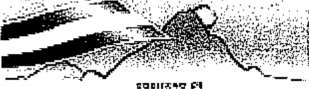 Ministerio de Gobernaciónui =¡ => £CnTtáid ti» cspfxL E^H «ski úncristaa mi #1 Shdm® ff^lXlDH, nKuiciui cía luúcJ ktmzn _FPLCA-01r> > o oEL SALVADOR		li-Ulfc-tifllitf^lyCLLll. •a* pr^icthd etdu*vw -¿«i WidíflaH^ ¿a	mv c aaridmamÚwldfcl Incito qcn n£¿n tiB^i-üáni en ■( Ksdi rrm ItSC^CB, emmmw^JTtaaem Aj Brttí oten»FPLÍ30-21 siñíta pon tí ¿Jj^j.th cjetMián tía _ cjlnna (alidiBnJi me cttam tiramCODVGO:MFXXOO-XX PAG. :2cte IT FECHA :J(MXM2Eri2 REUISON.XLoçsûslArea orgŒilzatlva, en caso de na ïenej colocar si Escuna de El saf/aiîarMANUAL DE DESCREPClOM DE PUESTOS FUNCIONALES DE LA DIRECCION EJE	E.o CBJEIWOan ALCANCE Y CAMPO EJE APLICACIONï'C'.i Meant*M DESARROLLO:1. INTRODUCaOrt□.D.2 Campo de aplicación?r> BASE LEGAL:• Wcomas Tecnia iHCorai« IrtsnoBpecfflcasaa Mrtsterta ttEGoCanadCn.ú Alt. 25 'Cana Dependente del Unlstefíi de GoüemaMn ssgín se üétote en eí Atente; <fe oganoaen y R.v»3iíes, «unts ef mnuai tís Qrganimxn y Rmaores üh asa ¡íe g&sm mspeOf/a,...^ú 75 ~¿¡ astenia cunín' oSM/a ía' smoíIskB «TOSaWaTBnifi o cono pmfflfio OI csraMos «BHiíza&tnafes^» OmarUtpama del MrJsislo de Gctanatíta, airosada en Acuada EjHadf.-a mlreo XX, HrlflüD el XX de JOOKÍ2IOL2. O RGAHIGRAMAFUHCI ON«. GENERAL:« oigaiigma iíE la nreoacn x aprosado en a Afijes® gecüivo XX «safasa _ aa	20_.21. OeSCRlPCSDH DEL CARGO DE:K=L30-21Esto"i t ..i■ OT pinti«dstí DdAw da bilenca ilrOtijci-ra-íti \ anisanzvatíaar	Mj.itaj pau id ál«ia=sdDÜiBiúndDL'sIdKd Ib cc^raqsD nrffrl tSop^ltìlfi. En dSMiirai.l/lRX&El	lïlŒro _ niïr-.a-|lda£alm)1lci uï iiafKTit-1 "i? ta.ívajj INDICE:CorïHIISDt	introduca«!CnpiHgiana F ni cm nal Paneta 2.1	DEKTípüCfi na de22	oœcrtpcliendë Carpite2.3	Deaonpcicjn da cago osCnprigiana Furcia na! EraecH co 1 3.1	OEsadpatadë Cargo (feÌ2.	OEasjtíúci dë Caga efe3.3	DescdpciÉïi dë Cago efeOrganigrama FunctonaJEepectlco 2 4.1	Desai.DtíOn dg Cargo efeN-pagiFPL2XÍ1¡tal pgariëtuljL jido'ÜiJttVi dp laurina}«] vilíixtncapiçLiyisd c:~Ji-m d n	de tabranKtay-i--1 I.» n-im i, _ i ; IT,! m di|'.un et; (1 . JI* c r m OJFuCÚÉI, ^amnCC3M I ,: ITICIFPLCA-01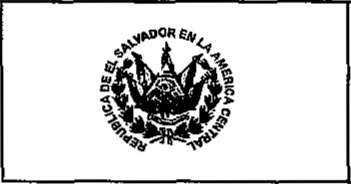 CÓDIGO : LIPL00-03 PAG. : 20 de 26 FECHA : 27/07/2012 REVISIÓN : 0LINEAMIENTOS A CONSIDERAR EN LA ELABORACIÓN Y ACTUALIZACIÓN DEL MANUAL DE ORGANIZACIÓN Y FUNCIONES, Y EL MANUAL DE DESCRIPCIÓN DE PUESTOS FUNCIONALES.CÛDK30 : MrXXBD-XX PAG.:Ade17 FECHA :XWXXf2Clí2 REVISION :XUtgodSIArea Organizativa, en cas» <3e na lEfiercalDcarel Escullo ae El Salva HörMANUAL CE DESCRIPCION DE PUESTOS FUNCIONALES BE LA DIRECCION DE	IV-FUMCäONES1.3.m11.3V. PERSONAL SUPERVISADODoradamente2.VI. RELACIONES DETHABAJO9335Para12. DESCRIPCION DB-CflRjGO DE! i. iDamFíCACfow OEL CARGO1. Nombra del puesto NominalHotMaraJÉI PueatoFümäwialAreaatagEapartMiBce4. unidafldaiaguBdapenaaa. SupafflaiinnBttaipparaExternasIL MISIÚH DEL CARGOIIL RESULTADOS ESPERADOSW.HMCKJNE51.VIL MARCO Dfc REFERENCIAFPLHJ-21hßi Jaanqiia ta pjqitxbd tui^jkm. Ja WrtCru tic tísfaaratsún y ads 1E.CI1 id ¿hjc ".1 ". .. :>upini d UhiiDjidDÜiHiái rio'Oxldut bía ccaxi qrtr adJxj dnjxKiB® en ci stantia« WFcxiiö, pur* nffn^Ji áncurfieJ	cßcrta fo«íÉSdm'iin uSiacitiFPL'DD-21Esta dg.tnm}» ca pr^i.cziaá	da. .Miósitín dcdcbattaifei y idasff -íiird&rarí-ánni tumbas líaüefcs pm<u tí Öteianüdaliarijki tí511¿ul¿szl bes cesas! DíO mlän dipcaü orad ääBJta sMFtXiíEt pura. an.	-Sa cttótí irtorK>_	| aiüüdm¿ í o uíiarm	_ . _ ^□ms^an	FPLCA-Q1'"-—. d TÍ3.:^ ta (L-t^iDied IT. da	I.'i ÚOCCITOEÍII y iri^nta i .1 i'. q_n uJ i1. i dtap^nUnL 'J ¿3i!Q(m 'i; '-'-.'JJ 5FPUB-21ir.v ' titacugirtm p« El ¿htía^TatJaCEiíín ce iiUcru2.3. IKSGRIPCaOMDB. CARGO DE I. IDetJTIFICACtQNDELCflHBQ 1. Hmnfrra del Puesto Mamnai Z murara tfel Pu&stto FuncionalArea a ta gua partenaceUn¡aad 03 la qus asparas	siipanw inmetlato(0. MISIÓN DEL CAHGO	IIL resultados esperadosIV.FOWqQNES1.	?	3.A.	s.ji.	.	£»!a	a L rconvu en LíjLb'.u o	y i'J: . :btt [C3V> CT-C olteidi'H rr. en d¿liínira« IFCÍKSB. .V' mxirimFPLCA-01FPLUO-J1^CTfflt «M lll ;:rr J ri	:i i'.r: | .	cFPLDG-.21E«ia d JT.arjiir a punan carinrvn rfrr Mjjhßcsäa deáctamu^Ai y wéjJámscitovmíjI^ p«»« riüböarrmdo ljttiiiSn de tN^rttM-cysn'giqr.nf™^*" ^»p^iMnrm d	jry-cjKjéiJKM 3a gerthei! Abaría , dea (airopdB I—f—TT-.yQ3. ORGAMGIWMA FUNCIONAL ESPECIFICO 111 DeSCRlPaÖN QEL CARGO DeI- IDENTTRGACÜDH DEL CflRGO 1. Nombra«] PireatoHoulnae 2- m>mDra<lslPuBglnFm»iaociai3. Area a ta qua psijaiecei unmaada laque aapanas 5. supgraorftnnaflatoIL MISDOH.nEL CARGO[IL RESULTADOS ESPSWDOSIV.FimaDNES7.FPC'tß-21feÄ Sac^mmti mptuMsi^ nOitn lict	ricucbcmaci« y kdjicggsmf.-^inaitis iri^pNdüWmdDuis^^ii'j¡tiw-i k» ..—-■ —-p ^jindipcz^ldni er. d j»-r r: m [' f..KJ	=ncnti0Jnlan?_cäB=a laatiJm;.n uticcinccaaaieizanr*FPLCA-01U>®o sel Area Organizativa, en caso de no toef colocar el Escuna de E Sai/aitarCûOtSO : MFXXEO-XX PAG. : 11 de tT FECm : XXfXX/2at2 REVISION :XMANUAL DE DESCRIPCIÓN DE PUESTOS FUNCIONALES DE LA DIRECCION DE	3.2. DESCfilPCJDM DEL CARGO DE:T IDENTIFICACION DEL CARDONnntfHB dec puaeto MangaNooitJW de] PUMlD FUUCHiM10.lit.V. PERSONAL SUPERVISADOraractarawiteIndliBctaiœotg3.41 <OMBgtJaajq>i6.a8gijiaçHBiataaVI.RELACIONES BETOŒMJOinterna?PaaAreaafaquspartBnwaunmaadalaquBdBpgndBEXtEOflSSParasupaflof ttunatfataIL NDSIÛN DEL CARGO111 RESULTA«» ESPERABOSIV.HJNOONESVIL MARCO DE REFERENCIA4. 5 i.7.a.9. ID.VIO. ESPECIFICACIONES DEL PUESTOEducación1. RBquteütoa MlcffiraoaExperiencia [aüoralFFLIB-2IEAdEnnUB^iád ri:da Mjiii'.-ru dCrfctempsún JldMUMBtMxadmcBiftt «¿.cica pati et ¿LA^.LMde Ljcniùn do FPLO>.:1	l_*>imJ Cxa nx ^nrc.T cftipsitím cri d âWMIM IMFÛCîââ. ri i j LI ài¿o-zMíic: Wisn:-„	l^^m'iiti IKLltaritficiwiiB'n daMiij&ta deúafccxrocin Y ida«B-antoc■	naifes d Üí*io=»tíe'ÚBri¿n deUnidad Iza	q-n trriiti dbsEEitímcn d	iiiLiuiir^ ctaemboa	l5Sú«B>io uSlocmFPLCA-01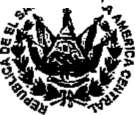 o^tWCv,CÓDIGO : LIPL00-03 PAG. : 24 de 26 FECHA: 27/07/2012 REVISIÓN : 0LINEAMtENTOS A CONSIDERAR EN LA ELABORACIÓN Y ACTUALIZACIÓN DEL MANUAL DE ORGANIZACIÓN Y FUNCIONES, Y EL MANUAL DE DESCRIPCIÓN DE PUESTOS FUNCIONALES.3.3. DESCRIPCION Oa. CARGO DE:njaqagar.lae^iB;aaanngpaeaiaBV. PERSONAL SUPERVISADOlnfflradanietita4. AffgHgf.taaiyiBaaanj»Bcae3tttaVLRELACtCMES DETRABAJOInternasParaL IDamFICACIOH DEL CARGOExternasi. üEüfBEB2. Horassraíl&l «seatoFtinüroa3.4. unidad ra laque depártete5. Supaitor Bureado1L MSIOWDEL CARGOIII. HESBUaBSE ESPEBABOSIV.FUMOOHESw MAHroqeREFEREwa^VIO. ESPECIFICACIONES DEL PUESTOEducación1. RgqciisSra MbilmcaExpffliBílClalaDCTdz Panada CKiÉratatíünüammtadreIndlrectamerTlaHJAyt^rlaB<pBsaaai[macaeaitáB(V. PERSONAL SUPERVISADOaasctamenteFFUJD-21> .	.		, 	 .	. 	 ... . y-	m	Ewia dxsmtis m pjnp-iiirt mrimá'i'* dmUrÍMiED dDitfc±saTn«5i!ín y tdsMcnniAnci ±cu=an!i« wá.tka pirtf d aiüarmiioüintiin tíctseariacCTTKíi!^ m	atíumví ttó ttrisiEáJ	y sdí socnnaSnriE -^aortmi ntáca d BWsnsrdní-Mtín títr	CsdtfMJ bcm» tren ahén tífapcnüínnin da^ernt fiHFtJeüÉLffwa	docerttíi^an» Ba3=crc {acrimina uiloryn□»alcpmH»FPLCA-014. ORGMflGRíMA FUNCIQNÙL ESPECIFICO 24.1. OESCR1PCIÛH DEL CARGO OEL IDEMnFICACIáN DEL CAHGO»ornaretfelPiieeto KcnUnai	Homttre a&¡ piisato Füruftmai	, 3. Asa alataJB parteciQcij	mnKtaddalamredBpaiidg	acipatHirmmaaato		IL MISIOH PEL CflBGO	TE RESULTADOS ESPERADOSIV-FUHOKWES 	2.	3.i	5.	j.	7.	9.FPUHO-21	FPLOD-21draría a p-op oJhc! calili.v» da M^Jii^a dcCûtcimciin y ftid=-*cc:iin¡idtpüdiKU3crtni ml tfca p«u d ttfwi'-=	EA «laeainitan t-'.iii ■AÎLid adun« [iri	felMnradfa y É í ) i ■ crCdiu	pira d ft*^.—idr A: .'c¿ildadt** oda tTJi latán dipelata-en d'-S^agM gtff-Xiá^ wm	alberile: r'jrni _ tnagng |maÉiáq»?.Tii uSUpcigi	ec3»q"£B Ddta iti;u ltt d ÇMntra T.'K	isaa nki ..i. -.n .u.^eiu i lun. r.Jla": | Bulini so lAjjxaieeaalqdMm	crasi JnpBUttFPLCA-01Este documento es propiedad exclusiva del Ministerio de Gobernación y solo se consideran documentos validos para el Sistema de Gestión de Calidad las copias que estén disponibles en el SistemaINFOGOB, para mecanismos de control interno _ externo (estatales) se utilizaran copias impresas.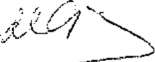 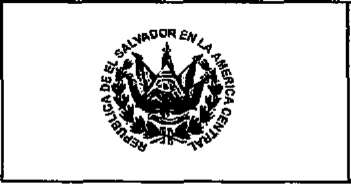 CÓDIGO: LIPL00-03 PAG. : 26 de 26 FECHA: 27/07/2012 REVISIÓN : 0LINEAMIENTOS A CONSIDERAR EN LA ELABORACIÓN Y ACTUALIZACIÓN DEL MANUAL DE ORGANIZACIÓN Y FUNCIONES, Y EL MANUAL DE DESCRIPCIÓN DE PUESTOS FUNCIONALES.CCOIGO : iffXXEO-XX RflG-:t6detT FECHA. :MB0C33Í2 REVISION:*Loffio, del Area Orgsiteattva, en caso de no lEner colocar el Escuía be El sarvatfdrMANUAL UfE OESCRPCIGI» DE PUESTOS FUNCIONALES DE LA DIRECCION DE	FPLDO-21	FPL-3G-Í1tolla—¡raiCa m p^attú		■ rirt^"1*'" " ri r rn^	^ y trjn...mii'i I u	.—— L^iU. ^KiU'JU'jlTidti ..¡^--m rls	f .',i tí£ür""T'i-.-'u- c;¡¡un Y» ddjfliriaxcfl d«úi¿»)fH£bl *idanrciidldaEidBQinDÚfe kddapii H Hhr~i"wi'r ['¡tutOt tíu'"-.''■erl l]a cQa» q.n Ddbi	on d 'j»;" I: .1.: "ll Vi ■ ti j :>» Kjtiv.u ífc-[TtScf rtqnc_4jj3i£*.u<LasbtiMla$nD tfbnrici	l~*IühxJ es^nH qza mita dipznUiacn d^tíurTH INfóCOÍl,	."r.UJIi."	—... usiú^tc]ugá Iq ' m..	Essltpim.FPLCA-01LINEAMIENTOS A CONSIDERAR EN LACÓDIGO : LIPLOO-03§|¡MELABORACIÓN Y ACTUALIZACIÓN DEL MANUAL DEPAG. : 3 de 26§|¡MORGANIZACIÓN Y FUNCIONES, Y EL MANUAL DEFECHA : 27/07/2012DESCRIPCIÓN DE PUESTOS FUNCIONALES.REVISIÓN : 0. C^IGO; plLFQBiyjATO-Manual de Organización y FuncionesFPLOO-20Manual de Descripción de Puestos Funcionales.FPLOO-21ÜEÜéLugar ae.Almac^n^lento .RetifnCfbiiFPLOO-20FPLOO-20Archivo de la Dirección de Planificación y Desarrollo Estratégico5 añosArchivo General InstitucionalDirector de Planificación y Desarrollo EstratégicoFPLOO-21FPLOO-21Archivo de la Dirección de Planificación y Desarrollo Estratégico5 añosArchivo General InstitucionalDirector de Planificación y Desarrollo Estratégicojj&K1ASPECTOS A CONSIDERAR EN EL ORDEN Y JERARQUIZACIÓN DE DOCUMENTOS JURÍDICO- ADMINISTRATIVOS.2ASPECTOS A CONSIDERAR EN LA ELABORACIÓN DE LAS FUNCIONES.3ASPECTOS A CONSIDERAR EN LA ELABORACIÓN DE ORGANIGRAMAS4FORMATO PARA LA ELABORACIÓN DEL MANUAL DE ORGANIZACIÓN Y FUNCIONES5FORMATO PARA LA ELABORACIÓN DEL MANUAL DE DESCRIPCIÓN DE PUESTOS FUNCIONALESLINEAMIENTOS A CONSIDERAR EN LACÓDIGO : LIPLOO-03ELABORACIÓN Y ACTUALIZACIÓN DEL MANUAL DEPAG. : 12 de 26ORGANIZACIÓN Y FUNCIONES, Y EL MANUAL DEFECHA: 27/07/2012DESCRIPCIÓN DE PUESTOS FUNCIONALES.REVISIÓN : 0LINEAMIENTOS A CONSIDERAR EN LACÓDIGO : LIPL00-03ELABORACIÓN Y ACTUALIZACIÓN DEL MANUAL DEPAG. : 14 de 26ORGANIZACION Y FUNCIONES, Y EL MANUAL DEFECHA : 27/07/2012DESCRIPCIÓN DE PUESTOS FUNCIONALES.REVISIÓN : 0TfosHri2	3	i -5-s7 19FíenseDOCti^BJIO:FECHAD3PIADRxasus-nenTALCCP». &5=REa^Ausila:Nt3iíB?E retlUEN ÜOHJKMl* xaxxznxKMOWBSE EX ISTIORnE.AHEA ORUMZATFAH3SEHE CEECTOR DE RJMFICACJÍÍMNOMBRE DELQB?EKrEOE5E!M.aexxrsxx.KCmeiE □Q.3EÑQKMM£nñD XXXW3KXcaigo Oc qUm ìotìaìxrammu ds flnaimfliifflwE»redin»P!i«OC5Cltny D=tol»saníb^ccMtion»* G&eroovIL IDENTlrlCAC3ÚHIL IDENTlrlCAC3ÚHIL IDENTlrlCAC3ÚH1L »amura ifeüa Unidad2- Tipo ectredliBzaa. osparatíonoJa dientaQL OBJETIVOSQL OBJETIVOSQL OBJETIVOS1. ObJritod'OeflfBra]3, Objíltvot £^pnol»:-<]|;HLFUMCIDNESHLFUMCIDNESHLFUMCIDNESILILIL2.2.2.8-8-8-4.4.4.E.E.E.B.B.B.7.7.7.B.B.B.a.a.a.m.m.m.IU.RELACJONEI DETHABAJOIU.RELACJONEI DETHABAJOIU.RELACJONEI DETHABAJOInfamacInfamacPsra•••aa4aa** ^Tpr'iíiWíiriiiiiMiirfnigiiíiíiV:'úiVf:iv • Eitsnu.V:'úiVf:iv • Eitsnu.'V'V***+LINEAM1ENTOS A CONSIDERAR EN LACÓDIGO : LIPL00-03ELABORACIÓN Y ACTUALIZACIÓN DEL MANUAL DEPAG. : 16 de 26ORGANIZACIÓN Y FUNCIONES, Y EL MANUAL DEFECHA: 27/07/2012DESCRIPCIÓN DE PUESTOS FUNCIONALES.REVISIÓN : 0*Afligyrlisiqíat san; ñttrvfVttftumüarüsttue sean jirasartaíEjdnrnaPúa■«jAglEj^v Ibsi gae1 sean1 ñneatisi1. ESEKTIFICACSÍJN1. ESEKTIFICACSÍJN1. Hamfcra do lo Unidad2- Tífl« ectrno1ls*£33. DopondoixXIa ainiofaEL OBJETIVOS1. CioWlvvamorzd1. Objcitlvuc EspnotOoocEL FUNCIONESEL FUNCIONES1.1.2.2.3.3.6.6.8.8.7.7.S.S.B.B.ID.ID.ll-^Aoíe^ílot^semncrKaliall-^Aoíe^ílot^semncrKaliaIV.HELACJDHES DE TRABAJOIV.HELACJDHES DE TRABAJOlint«]««Pira»+jAflreoar.tHsQae aániñeccEafSss• AufnjnriMí que¡5Pan necesariasEntornaPireB••Agregar aagiqucgHrriccearta^LINEAUIEN S A CONSIDERAR EN LACÓDIGO : ^ 'L00-03ELABORACIÓN Y ACTUALIZACIÓN DEL MANUAL DEPAG. : 17 de 26ORGANIZACION Y FUNCIONES, Y EL MANUAL DEFECHA: 27/07/2012DESCRIPCIÓN DE PUESTOS FUNCIONALES.REVISIÓN : 07.1. RESCatlPClOM DE LA UNIDA® KRQAHEATIVft:7.1. RESCatlPClOM DE LA UNIDA® KRQAHEATIVft:7.1. RESCatlPClOM DE LA UNIDA® KRQAHEATIVft:■■*t njEHTIFICACSDHt njEHTIFICACSDHt njEHTIFICACSDH■■*1. Mamara tío 3a UnidadHBIC^e lasigM sean n «esstiseíÜPÜ itiüf 1 ftiiUBiÉBu¡L upo sdnxAiial3. DspanüBiKaa din ataEl- OBJETIVOSEl- OBJETIVOSEl- OBJETIVOS8. OROAHiaKAHA ÉlPEClRCO:8. OROAHiaKAHA ÉlPEClRCO:8. OROAHiaKAHA ÉlPEClRCO:8. OROAHiaKAHA ÉlPEClRCO:Objetivo QÜIWKSOtadWDtEcflBDfnoacObjetivo QÜIWKSOtadWDtEcflBDfnoacObjetivo QÜIWKSOtadWDtEcflBDfnoac8. OROAHiaKAHA ÉlPEClRCO:8. OROAHiaKAHA ÉlPEClRCO:8. OROAHiaKAHA ÉlPEClRCO:8. OROAHiaKAHA ÉlPEClRCO:DL FUNCIONESDL FUNCIONESDL FUNCIONES8. OROAHiaKAHA ÉlPEClRCO:8. OROAHiaKAHA ÉlPEClRCO:8. OROAHiaKAHA ÉlPEClRCO:8. OROAHiaKAHA ÉlPEClRCO:f_f_f_8. OROAHiaKAHA ÉlPEClRCO:8. OROAHiaKAHA ÉlPEClRCO:8. OROAHiaKAHA ÉlPEClRCO:8. OROAHiaKAHA ÉlPEClRCO:a.a.a.8. OROAHiaKAHA ÉlPEClRCO:8. OROAHiaKAHA ÉlPEClRCO:8. OROAHiaKAHA ÉlPEClRCO:8. OROAHiaKAHA ÉlPEClRCO:a.a.a.8. OROAHiaKAHA ÉlPEClRCO:8. OROAHiaKAHA ÉlPEClRCO:8. OROAHiaKAHA ÉlPEClRCO:8. OROAHiaKAHA ÉlPEClRCO:8. OROAHiaKAHA ÉlPEClRCO:8. OROAHiaKAHA ÉlPEClRCO:8. OROAHiaKAHA ÉlPEClRCO:8. OROAHiaKAHA ÉlPEClRCO:e.e.e.8. OROAHiaKAHA ÉlPEClRCO:8. OROAHiaKAHA ÉlPEClRCO:8. OROAHiaKAHA ÉlPEClRCO:8. OROAHiaKAHA ÉlPEClRCO:a.a.a.9.1. CEaCÜIPCKlH DELA UNIDAS nSGAHIZaTWA;9.1. CEaCÜIPCKlH DELA UNIDAS nSGAHIZaTWA;9.1. CEaCÜIPCKlH DELA UNIDAS nSGAHIZaTWA;7.7.7.1. roSÍTIFICACtóN1. roSÍTIFICACtóN1. roSÍTIFICACtóNB_B_B_f. KamSr® 0» te unid oíB:B:B:2. TIJH«ltlMludna.na.na.a. S>ponúa&íJa difunta11. Acisgar l«s.q<* /¡Kcsírás11. Acisgar l«s.q<* /¡Kcsírás11. Acisgar l«s.q<* /¡KcsírásEL OEJE7MMEL OEJE7MMEL OEJE7MMIV-RELACMJINEl DE TRAB AJOIV-RELACMJINEl DE TRAB AJOIV-RELACMJINEl DE TRAB AJO1. ütüí&ro OIURI í. OttfellMBC EcpaatBooc1. ütüí&ro OIURI í. OttfellMBC EcpaatBooc1. ütüí&ro OIURI í. OttfellMBC EcpaatBoocIMVHBBIMVHBBPíSB1. ütüí&ro OIURI í. OttfellMBC EcpaatBooc1. ütüí&ro OIURI í. OttfellMBC EcpaatBooc1. ütüí&ro OIURI í. OttfellMBC EcpaatBooc*1. ütüí&ro OIURI í. OttfellMBC EcpaatBooc1. ütüí&ro OIURI í. OttfellMBC EcpaatBooc1. ütüí&ro OIURI í. OttfellMBC EcpaatBooc*1. ütüí&ro OIURI í. OttfellMBC EcpaatBooc1. ütüí&ro OIURI í. OttfellMBC EcpaatBooc1. ütüí&ro OIURI í. OttfellMBC EcpaatBooc*EL FUNCIONESEL FUNCIONESEL FUNCIONES1.1.1.2.2.2.EjriamaEjriamaPaaS.S.S.■■t4.4.4.■■t6.6.6.■■ta.a.a.■■•7.7.7.■■•8.8.8.B.B.10.10.Mi AóiEijai lasque seah liecÍMitKiMi AóiEijai lasque seah liecÍMitKiSV-RELftCSOMES BE TRABAJOSV-RELftCSOMES BE TRABAJOIntunacPera•**Afl regar. lflsqcE:5gan necgacfast AQTKti^r Ka t^ut MHri neotsaitasEiSomaP«s■•m#«•^flrcsHr lascyj- sean net=K=rtaAarrrgaf feo [-,|r :v-n 5ic_c.jíljiL<Hpo Alea Organizativa, en eso de no tener colocar el c&cuilo Se El SalvadorMANUAL DE DESCRIPCION DE PUESTOS FUNCIONALES DE LA DIRECCION DECODIGO1 MfXXEO-XX PAG.: 1 0517recm:xwxxí2Di2 revision :xL<Hpo Alea Organizativa, en eso de no tener colocar el c&cuilo Se El SalvadorCODIGO1 MfXXEO-XX PAG.: 1 0517recm:xwxxí2Di2 revision :x,,-ll-Jfl,12J4£67... .-BFí£ta:DOC^MEMKtcora*OñlCIN». OGITAL.■COP« EUF5EEADWJMOAftpBaaorocHnUfifítata:NQSESE DKECTCfi DELtáEAORfSVJÍZATTlWNCMERE DIRECTOR D= FUWFlCMaONMOVERS DE EUQJ LD BJ&XRfi. XX/XX/2QXXNOMBRE oe. GSÍ3ÍIE QENERM- XX'XX'XXNOMBRE E3EL SÉ5oS MIMHTHO JQOOU2EXXcano de cjiten ie> dateraDímcf aej ¿re tr^ntnuva Clister ctoflHHtatoi y D=yr3io Esuyn} aosteGeflB?]Unfim ctOoboradín<7%LINEAMEN OS A CONSIDERAR EN LACÓDIGO : _.->L00-03ELABORACION Y ACTUALIZACION DEL MANUAL DEPAG. : 19 de 26ORGANIZACIÓN Y FUNCIONES, Y EL MANUAL DEFECHA: 27/07/2012DESCRIPCIÓN DE PUESTOS FUNCIONALES.REVISIÓN : 0Logo sel Area Ciganlzatlva, en caso de no IffiEJ colocar el EGCuHode BSaUiaHarMANUAL DE DESCRIPCION DE PUESTOS FUNCIONALES DE LA OIRECCJDN DEoaaEO:MF>tXBO-XX PAG. : 3 lis 17 FECHIV.XMXXflm» REVtStCW:XLogo sel Area Ciganlzatlva, en caso de no IffiEJ colocar el EGCuHode BSaUiaHaroaaEO:MF>tXBO-XX PAG. : 3 lis 17 FECHIV.XMXXflm» REVtStCW:XI. IBEKTIF1CACIÛ« DEL CARGOI. IBEKTIF1CACIÛ« DEL CARGO1. Ncfn&ra del Pueeto Nonrenal2. Ncniíwa <¡M Puesto Fuitóofial3. Áreas Ca qua partHiBcsA. UnMaclüe la qi» depare»5. scifBiiorliHiBtlatoIL MISION DEL CARSOIL MISION DEL CARSOIIL RESULTADOS ESPERADOSIIL RESULTADOS ESPERADOSi-&¡¡o äel Araa Qiganlzattva, encaso aewíHiwcolDcarsl EBcuao dE El sawaiiarMANUAL DE DESCRIPCIÓN DE PUESTOS FUNCIONALES DE LA DIRECCION DECCDtGO : MFXXDD-XX RAG.:Scte17 FECti».:JOOTW33íC RHflSÏÛN : Xi-&¡¡o äel Araa Qiganlzattva, encaso aewíHiwcolDcarsl EBcuao dE El sawaiiarCCDtGO : MFXXDD-XX RAG.:Scte17 FECti».:JOOTW33íC RHflSÏÛN : XVia ESPECIFICACIONES DEL PUESTOVia ESPECIFICACIONES DEL PUESTOVia ESPECIFICACIONES DEL PUESTOVia ESPECIFICACIONES DEL PUESTOVia ESPECIFICACIONES DEL PUESTO1. RaqiaMtos MínimosEducación»»»1. RaqiaMtos MínimosEspsflBrtía laboral»»»2. PaiJDde conir&aöünHaBOWatìw***2. PaiJDde conir&aöünCaractertstlcaa de pereanalldad»»»2. PaiJDde conir&aöünConccímteeitoa moeseatos4442. PaiJDde conir&aöünCaactertateaBFereMidtteEcadSetoESEaaoavii2. PaiJDde conir&aöünCaactertateaBFereMidtteL1NEAMIEN A CONSIDERAR EN LACÓDIGO : i	^L00-03ELABORACIÓN Y ACTUALIZACIÓN DEL MANUAL DEPAG.: 21 de 26ORGANIZACION Y FUNCIONES, Y EL MANUAL DEFECHA : 27/07/2012DESCRIPCIÓN DE PUESTOS FUNCIONALES.REVISIÓN : 0Logo Area Qrgailzattva, en caso de na sensr colocar al Escuna El SaíjaoorMANUAL DE DESCRIPCION DE PUESTOS FUNCtOMALES DE LA DIRECCION DECODIGO: MROSOD-XXFScmiXWXXÍMIZ REVISION :XLogo Area Qrgailzattva, en caso de na sensr colocar al Escuna El SaíjaoorCODIGO: MROSOD-XXFScmiXWXXÍMIZ REVISION :XLogo sal Area OrgsilzaSva. en caso aenojEnercoiDiar el Escudo ÜE El SaivatforMANUAL DE DESCREPCiOH DEPUESTOS FUNGIO MALES DE LA DIRECCION DECCOtSO:MrXXEO-XX PAG.:7üe17RB)lSíON:XLogo sal Area OrgsilzaSva. en caso aenojEnercoiDiar el Escudo ÜE El SaivatforCCOtSO:MrXXEO-XX PAG.:7üe17RB)lSíON:X5.5.5.8.8.8.7.7.7.8.8.8.8.8.8.111.111.111.V. PERSONAL SUPERVISADOV. PERSONAL SUPERVISADOV. PERSONAL SUPERVISADOcaradamentecaradamentetnflirectanastitg1.1.1.2-2-z3.3.a.4í«iranar¿Ba «uasaaiiiBcnatK4í«iranar¿Ba «uasaaiiiBcnatKiLAssBOX^va Bsan nsceaadraVI. RELACIONES DE TRAS AJOVI. RELACIONES DE TRAS AJOVI. RELACIONES DE TRAS AJOInternasInternasPara*»ftgraga-eB&qiiBaBan neceas! asftgraga-eB&qiiBaBan neceas! as*ExternasExternasPara♦*ft[|re|^fnn>|iiffnmiiliTiiriTiTiili¥Íft[|re|^fnn>|iiffnmiiliTiiriTiTiili¥Í♦VIL MARCO DE REFERENCIAVIL MARCO DE REFERENCIAVIL MARCO DE REFERENCIAH.H.H.m ESPECIFICACIONES DEL PUESTOm ESPECIFICACIONES DEL PUESTOm ESPECIFICACIONES DEL PUESTO1- RflqUMtos Hits moaEüueacIMi*Espflrianaa latiojál»»»HamiUtadBS***í PafflJcteCaractErtsticas de peramalldad•••CC9lUstaC34ElConoüTníenliQe EiBcesaíoE•••EdadSBSCJQestado civilCaracteftetcaa PsraonaoaLogoíelArsa Organizativa, en caso de no tener «tocar el =scurta úe B saírasarMAM OJAL DE DESCRIPCION DE PUESTOS FUNCIONALES DE LA DIRECCION DECÖG1GQ: MFXXEO-XX PSJG.:6B317 F5CW: XXÍXXÍ2ÜT2 REViaON:XLogoíelArsa Organizativa, en caso de no tener «tocar el =scurta úe B saírasarCÖG1GQ: MFXXEO-XX PSJG.:6B317 F5CW: XXÍXXÍ2ÜT2 REViaON:Xmmmmtlj-Agg^rJa&qiESsnirBEeslastlj-Agg^rJa&qiESsnirBEeslastlj-Agg^rJa&qiESsnirBEeslastlj-Agg^rJa&qiESsnirBEeslasV. PERSONAL SUPEHVTSflSKIV. PERSONAL SUPEHVTSflSKIV. PERSONAL SUPEHVTSflSKIV. PERSONAL SUPEHVTSflSKI□UäctamefitB□UäctamefitBmairactsnwitamairactsnwita1.1.1,1,2.2.zz3.3.5.5.■¿i ArTHjaröG tjie sean Mídalas■¿i ArTHjaröG tjie sean Mídalas4J AjiesjSfe qu&SEaa necesarias4J AjiesjSfe qu&SEaa necesariasV].RELACIONES DETRABAJOV].RELACIONES DETRABAJOV].RELACIONES DETRABAJOV].RELACIONES DETRABAJOInternasInternasParaPara••**Agmgrl^r^EöSi neesEal^Agmgrl^r^EöSi neesEal^¿Mamas¿Mamasparapara99**Agwg^rt^ oí sean resaléAgwg^rt^ oí sean resaléVIL MARCO DE REFHÍENC1AVIL MARCO DE REFHÍENC1AVIL MARCO DE REFHÍENC1AVIL MARCO DE REFHÍENC1Aí.í.í.í.VIIL ESPECIFICACIONES DEL [PUESTOVIIL ESPECIFICACIONES DEL [PUESTOVIIL ESPECIFICACIONES DEL [PUESTOVIIL ESPECIFICACIONES DEL [PUESTO1. HequlaiboB MiramosEBucacttnEBucacttn1. HequlaiboB MiramosExpalatida raöoraExpalatida raöora*2. Parra «fe ContrataciónrtaMWaflssrtaMWaflss*Logo aelAraa Orgulzatttia. en caso de tío jEHH calorar si =scuffo de El SahrailorMANUAL DE DESCRIPCION DE PUESTOS FUNCIONALES DE LA DIRECCION DECODIGO: MrXXm-XX PAG.:9de17 FBCW.rXXfXWZllS REVISION :XLogo aelAraa Orgulzatttia. en caso de tío jEHH calorar si =scuffo de El SahrailorCODIGO: MrXXm-XX PAG.:9de17 FBCW.rXXfXWZllS REVISION :XCsracteretlcse de perecnaHdai•••Carjocíroí«itoa tiacesarSos***Caiactertsrtlc^ Pfl naonatotoadSBXOEstado dvllCaiactertsrtlc^ Pfl naonatoLINEAMIENTOS A CONSIDERAR EN LACÓDIGO : UPL.00-03^fofaELABORACION Y ACTUALIZACION DEL MANUAL DEPAG. : 22 de 26ORGANIZACIÓN Y FUNCIONES, Y EL MANUAL DEFECHA: 27/07/2012DESCRIPCIÓN DE PUESTOS FUNCIONALES.REVISIÓN : 0^►IJOR^LINEAMIEK S A CONSIDERAR EN LACÓDIGO : >L00-03ELABORACIÓN Y ACTUALIZACIÓN DEL MANUAL DEPAG.: 23 de 26ORGANIZACION Y FUNCIONES, Y EL MANUAL DEFECHA: 27/07/2012DESCRIPCION DE PUESTOS FUNCIONALES.REVISIÓN : 0L09O lai Arsa Organizativa, en cas) denaítnercalDKar el escudo de El sawaimrMANU AL DE DESCRIPCION DE PUESTOS HUMO DONALES DE LAOIRECODN DECODtQQ : MrXKDO-XX PAG. : 10 de Î7 FcCm:XW?C02S12 REVISION :XL09O lai Arsa Organizativa, en cas) denaítnercalDKar el escudo de El sawaimrCODtQQ : MrXKDO-XX PAG. : 10 de Î7 FcCm:XW?C02S12 REVISION :XrtaMtaadea***2. PemidsCaracfefssícaa de peiEonalldafiContratasanCanotíMefitos n Bceeartoe***EdadSBSQEstado cfrtlcaiactetstlcaE FaracrateaLogo El Ama Oiganlzattva, en oaso de no »ener calorar el Escuda de El SalvaíarMANUAL DE DESCRIPCION DE PUESTOS FUNCIONALES DE LA DIRECCION DECCQK30: MrXXED-XX PAG.: 12 de 17 FgCHftrxxraxaae REWE10N:XLogo El Ama Oiganlzattva, en oaso de no »ener calorar el Escuda de El SalvaíarCCQK30: MrXXED-XX PAG.: 12 de 17 FgCHftrxxraxaae REWE10N:XLogo asi Araa Organizativa, en caso de no íeoej colorar el EBcuao de B SaívaaarMANUAL DE DESCRIPCION DE PUESTOS FUNCIONALES DE LA DIRECCION DEcoroso :íffxxDo-xxPBfi.: I3den7FSCHft:XMXM2E]I2fEWaON:XLogo asi Araa Organizativa, en caso de no íeoej colorar el EBcuao de B Saívaaarcoroso :íffxxDo-xxPBfi.: I3den7FSCHft:XMXM2E]I2fEWaON:XCaraciKfetlcas de pereonafldaif***ttHjoflnfcfi[o& nacesarfos+++Caroctefteícas PgraoiuáaaEdadsraotsíaaoctviiCaroctefteícas PgraoiuáaaLINEAMIEt jS A CONSIDERAR EN LACÓDIGO. ,3L00-03ELABORACION Y ACTUALIZACION DEL MANUAL DEPAG. : 25 de 26ORGANIZACIÓN Y FUNCIONES, Y EL MANUAL DEFECHA: 27/07/2012DESCRIPCIÓN DE PUESTOS FUNCIONALES.REVISIÓN : 0Ls-jfo nel Area oigan izauva, encaso de na tBiw «locar el Escuna de El Salva SorMANUAL DE DESCRIPCION DEPUESTOS FUNCIONALES DE LA DIRECCION DEcccnGO:Mfxxn>x>; PAS.:Mdei7REW3íCW:XLs-jfo nel Area oigan izauva, encaso de na tBiw «locar el Escuna de El Salva SorcccnGO:Mfxxn>x>; PAS.:Mdei7REW3íCW:X2.2.2.2.3.3.3.3.4J Anrarorlüa o»sBw»nBcaBSB3e4J Anrarorlüa o»sBw»nBcaBSB3e4¿'flare>gt38:[Waagan;na»S3B3a4¿'flare>gt38:[Waagan;na»S3B3aVI. RELACIONES DE1R4BAJOVI. RELACIONES DE1R4BAJOVI. RELACIONES DE1R4BAJOVI. RELACIONES DE1R4BAJOInternasInternasParaPara++**Aianoa? las qua asan nsomansaAianoa? las qua asan nsomansa**ExternasExternasParaPara••••AfllBjprCae qra asan iscsaansaAfllBjprCae qra asan iscsaansaVIL MARCO DE REFERENCIAVIL MARCO DE REFERENCIAVIL MARCO DE REFERENCIAVIL MARCO DE REFERENCIA1.1.1.1.VI IL ESPECIFICACIONES DEL PUESTOVI IL ESPECIFICACIONES DEL PUESTOVI IL ESPECIFICACIONES DEL PUESTOVI IL ESPECIFICACIONES DEL PUESTO1. Rapilsfiea MlntrnoaEducaciónEducación1. Rapilsfiea MlntrnoaEspartscitía labora]Espartscitía labora]*2. Pelili (fe coníratatíanHdWDttadaaHdWDttadaa«2. Pelili (fe coníratatíanCaractwfsflcas peiamallúadCaractwfsflcas peiamallúad*Logo nel Area Organizativa, eneaso de no "enee colocar el Escuta de El SswamrMANUAL DE DESCRIPCION DE PUESTOS FUNCIONALES DE LA DISECCION DECODEO :MFX3(D0-XX PAG.:i5dei7 FECW\:XKX«2at2 REMSKÜN:XLogo nel Area Organizativa, eneaso de no "enee colocar el Escuta de El SswamrCODEO :MFX3(D0-XX PAG.:i5dei7 FECW\:XKX«2at2 REMSKÜN:XCcHKKinïHitoeEiacssanoB***caiariettetìcas PaisraiafasBlaiiSSX0bit ado civilcaiariettetìcas PaisraiafasL<*gio {(el Area organizsava, en caso de no ühibt colocar el Escuna' de El Sai'radarMANUAL UE DESCRIPCIÓN DEPUESTOS FUNCIOHALES DE LA DIRECCION DECODVGO : MFXXDO-XX PAE.:ir?aeí7 F=CHft:XMXXÍ2!]1[2 REVISION :XL<*gio {(el Area organizsava, en caso de no ühibt colocar el Escuna' de El Sai'radarCODVGO : MFXXDO-XX PAE.:ir?aeí7 F=CHft:XMXXÍ2!]1[2 REVISION :X1i;A®HfjarIaEj(p»B aBari necesarias1i;A®HfjarIaEj(p»B aBari necesarias1i;A®HfjarIaEj(p»B aBari necesariasV. PERSONAL SUPERVISADOV. PERSONAL SUPERVISADOV. PERSONAL SUPERVISADOnHtmntonHtmntoIrrflracfcamefits1.1.1.2.2.2.3.3.3L4¿rAmnaiM!fHrtaMMfleMiH«ra4¿rAmnaiM!fHrtaMMfleMiH«ra4.tAorai^jlaB!i?UB8aanfBOBBartaBVLRELACHJNE5 DE TRABAJOVLRELACHJNE5 DE TRABAJOVLRELACHJNE5 DE TRABAJOInternasInternasPea*»Anrajiar IttqHaBannacaoilasAnrajiar IttqHaBannacaoilas*ExternasExternasPara*•güHgBBigBBggggffigBeBagüHgBBigBBggggffigBeBa•VIL MARCO DE REFEREMCJftVIL MARCO DE REFEREMCJftVIL MARCO DE REFEREMCJft1.1.1.U11L EKPECIHCACIOPES DEL PUESTOU11L EKPECIHCACIOPES DEL PUESTOU11L EKPECIHCACIOPES DEL PUESTO1. RaqtllBlÉra MínimosEtJucacHn*1. RaqtllBlÉra MínimosExpensmcia ratiraa*2. parra®GontrataSímrtsMhtados•Caracteristlcas (fe pereotialliJad***Oonociiiitertne eiBcssaioB»»»Caratasti esa ParsonsteaEdadSaioEstaüo dvllCaratasti esa Parsonstea